Europaparlamentets ordförandeOrdförande för Europeiska unionens rådEuropeiska kommissionens ordförandeMed överlämnande av riksdagens motiverade yttrande enligt bilaga 2 i det bifogade utlåtandet får jag anmäla att riksdagen denna dag bifallit finansutskottets förslag till riksdagsbeslut i utlåtande 2017/18:FiU51 Subsidiaritetsprövning av kommissionens förslag till Europeiska unionens egna medel och genomförande av systemet för egna medel.Stockholm den 20 juni 2018Riksdagsskrivelse2017/18:445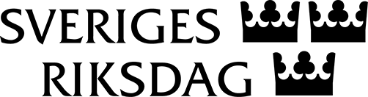 Urban AhlinClaes Mårtensson